Ошибки при выборе профессии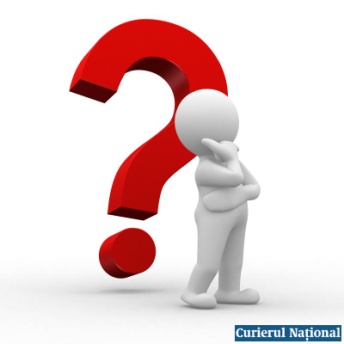 Недостаточное знание о мире профессий:Устаревшие представления о характере и условиях труда по конкретной профессии.Увлечение только внешней стороной профессии (престижность, привлекательность, популярность)Неправильная оценка своих способностей и возможностей:Неумение соотнести индивидуальные особенности и способности с требованиями профессии.Замена способностей положительными личными качествами.Ориентация на профессии только низкой или высокой квалификации.Неопределенность желаний, жизненных целей. Неумение разобраться в правилах выбора профессии:Перенос отношения к человеку – представителю профессии – на саму профессию.Отождествление учебного предмета с профессией.Выбор профессии «за компанию».Факторы, влияющие на профессиональные планы школьников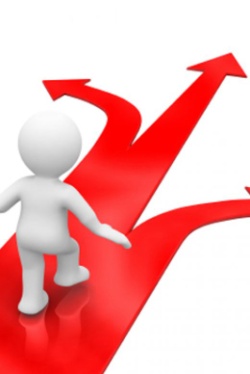 Собственное мнение.Советы родителей, родственников.Семейные традиции.Советы друзей, знакомых.Советы учителей.Профориентационных  мероприятия в школе.Профориентационная работа профессиональных учебных заведений.Изучение школьных профильных предметов.Беседы с представителями профессий.Советы профконсультанта.Информация службы занятости.Экскурсии.Художественная, научная литература.Средства массовой информации.Практика на предприятии.Обучение в УПК, школьных мастерских.Занятия в кружках, секциях.Мотивы выбора профессииМотивы социального статуса: 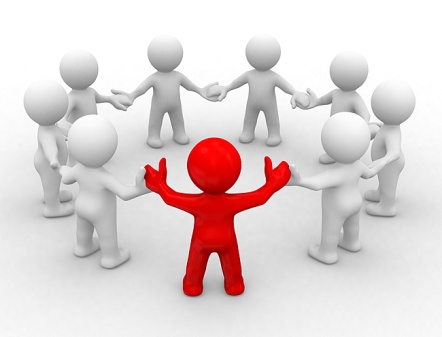 Добиться положения в обществеПолучить престижную работуЖить и работать  среди образованных людейМотивы материально-бытовые:Иметь хорошую заработную платуПолучить чистую и легкую работуМотивы самоутверждения в труде: Реализовать свои способности Получить привлекательную, «по душе», работуМотивы профессионального мастерства:Приобрести глубокие профессиональные знанияМотивы социальной значимости труда: Приносить пользу людям, обществуПолучить профессию, с которой легче найти работуМотивы получения высшего образования:Получить диплом об образованииСтать культурным, образованным человеком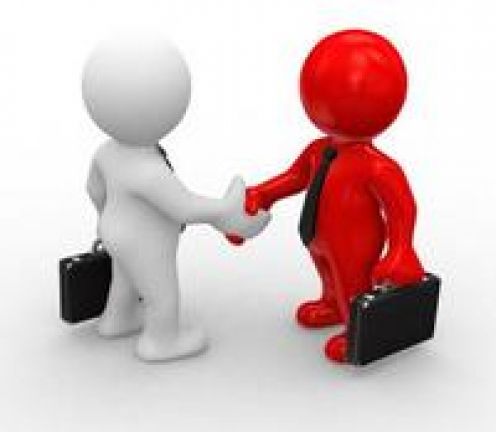 Формы деловой активности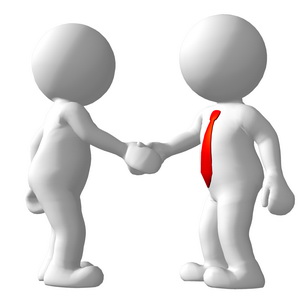 Трудовое функционирование – процесс труда для человека выступает как обязанность, необходимость. Он находится на определенном трудовом посту исполняя определенные функции. Его деятельность задается потребностями, находящимися за пределами трудовой активности. Личные интересы и цели труда не совпадают.Профессионализм – профессия является формой собственной жизни. Цели, нормы и обстоятельства труда становятся собственным регулятором человека. Его активность воплощается в профессиональной сфере в отрыве от которой он «чахнет», «гаснет», теряет интерес к жизни. Образ профессии существует благодаря профессионалу – живому ее воплощению.Предпринимательство – творение собственного дела, которое может стать зародышем новой профессии, или может создать целую область в уже существующих профессиях. Предпринимательство действует не по воле профессиональной организации, он подобен изобретателю в условиях высокой неопределенности, он социальный инноватор. Предприниматель создает организацию, синтезируя идеи, технологии, специалистов, материальные ресурсы, которая производит новые товары и услуги, имеющие высокий спрос на рынке.Пирамида ценностей в бизнесеИДЕИИНФОРМАЦИЯТЕХНОЛОГИИОБОРУДОВАНИЯ, ЗНАНИЯПРОДУКЦИЯ, ПРОИЗВЕДЕННАЯ ИЗ ПРИРОДНЫХ РЕСУРСОВПРИРОДНЫЕ РЕСУРСЫ